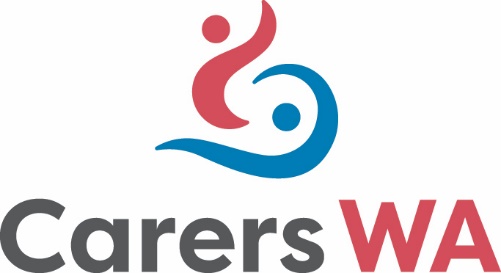 Carers WA Strategic Plan 2022 – 2025Context Carers WA has been long established as the recognised peak body providing a voice for the 230,000 carers living in Western Australia. Following the highly successful achievements of the previous January 2020 to December 2021 strategy, the organisation has consolidated its position as a provider of quality carer services. Carers WA is the sole provider of state and federal government funded carer dedicated services. Through effective coordination of these funding streams and the development of an extensive network of partners we can maximise the available supports for carers in WA. The strength of this position also provides for a solid foundation to seek further growth and expansion for carer services for this next strategic period from 2022 to 2025.Vision A society where the role of a carer is valued and supported.MissionWe will support the empowerment and wellbeing of carers through our programs, services and advocacy. ValuesCompassion Diversity and InclusionInnovationPositive Impact Strategic Objective 1 – Positive change in carers livesAdvocacy that promotes the recognition of unpaid carers and delivers meaningful benefit to their lives.Strategic Initiatives and Key Actions:1.1 Amplify our reputation for faithfully reflecting the voice of carersDevelop and implement marketing and communication strategy.Engage with Ministers and parliamentary members to build and maintain political presence. Develop and implement community engagement plan.Deliver statewide conference for carers.1.2 Advocate for systemic change to improve the lives of carersCreate an advocacy strategy.Provide support, data and advice to national policy making initiatives from Carers Australia.Ensure representation on all key state policy and program development committees. Engage with key government agencies to influence policy and program development. 1.3 Lead in the development of evidence-based resources and initiatives that support carersReview current resources available to carers and identify key gaps and existing resources requiring update. Undertake a program of resource development and update. Strategic Objective 2 – Delivering quality programs and services Carer informed delivery models, combined with skilled staff, achieving optimal outcomes.Strategic Initiatives and Key Actions:2.1 Ensure the effective delivery of funded outcomesEvaluate contract reporting to management and board.Establish service quality review and audit function.Monitor the continuous improvement of service and program delivery. 2.2 Extend awareness and accessibility of programs to the diverse community of carersEstablish carer reference groups to identify service gaps for target cohorts. Review of carer feedback from target cohorts.Implement service/resource improvements tailored to the needs of target cohorts.Ensure communication strategies extends the reach of services to diverse communities.Ensure community engagement extends the reach of services to diverse communities. 2.3 Invest in the capacity and capability of staff to deliver excellent servicesUnderstand and plan for staff development needs.Monitor training and development delivered.Develop guidelines for effective and agile work practice. Strategic Objective 3 – Skilled and agile organisation Organisational resilience delivered through a focus on culture, innovation, governance and financial sustainability. Strategic Initiatives and Key Actions:3.1 Ensure robust governance and oversightReview governance structure (meetings, sub-committees etc).Evaluate communications and reporting to the Board.Conduct Board evaluation of performance and skills.Introduce Board meeting evaluation tool.Develop and implement evaluation process.Provide training and development opportunities for Board members. 3.2 Diversify funding sourcesBuild and implement a strategy for potential funding, philanthropy and partnerships. Explore potential for fee for service and additional revenue streams. 3.3 Sustain the infrastructure, systems and processes that support service deliveryDevelop information systems and IT strategy.Review organisation structure. Develop and enhance OSH procedures and reporting. Develop building and asset management strategy. 3.4 Recruit and retain quality, motivated staffDevelop recruitment strategy appropriate to employee market. Build a comprehensive staff wellbeing and wellness program.Explore flexible working and other modern work arrangements.Undertake staff cultural survey and act on findings. Develop succession plan for senior roles across the organisation. Contact UsCarers Association of Western Australia Inc
Head Office: 182 Lord Street, Perth WA 6000Corporate Office: Level 1, 59 Parry Street, Perth WA 6000Telephone		1300 227 377Carer Gateway 	1800 422 737Email 		info@carerswa.asn.auWebsite 		www.carerswa.asn.auFacebook		Carers WA Acknowledgement of Country Carers WA acknowledges and honours the Whadjuk Noongar people as the Traditional Owners of the Noongar lands on which the Carers WA office sits. Carers WA pays respect to the Elders, past, present and emerging and to the living cultural, spiritual, family and social relationships that the Traditional Owners have to this land.Diversity and Inclusion Carers WA is committed to understanding, embracing and celebrating the rich and multi-dimensional experiences that shape our lives and aims to ensure that everyone who engages with the organisation feels welcome and included. Carers WA welcomes all people irrespective of ethnicity, lifestyle choice, faith, sexual orientation and gender identity.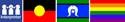 